Supplement to: Fatty acid and hopanoid adaption to cold in the psychrotolerant methanotroph Methylovulum psychrotoleransNicole J. Bale1*, W. Irene C. Rijpstra1, Diana X. Sahonero-Canavesi1, Igor Y. Oshkin2, Svetlana E. Belova2, Svetlana N. Dedysh2, Jaap S. Sinninghe Damsté1,31Department of Marine Microbiology and Biogeochemistry, NIOZ Royal Institute for Sea Research, and Utrecht University, Den Burg, Texel, The Netherlands2Research Center of Biotechnology of the Russian Academy of Sciences, Winogradsky Institute of Microbiology, Moscow, Russia.3Department of Earth Sciences, Faculty of Geosciences, Utrecht University, Utrecht, the Netherlands.Table S1. Growth rates (h-1) of Methylovulum psychrotolerans strains Sph1T, OZ2, and Sph56 at 4, 10 and 20oC.Table S2. Doubling time of Methylovulum psychrotolerans strains Sph1T, OZ2, and Sph56 cultivated at 4, 10 and 20oC.Table S3. Potential and characterized members of the FAH superfamily involved in different enzymatic activities: sterol desaturase, sterol deethylase, ornithine lipid hydroxylase, C-4 sterol methyl oxidase, ceramide very long chain fatty acid and very-long-chain aldehyde decarbonylase. Amino acid sequences were analyzed in the PFAM database (El-Gebali et al.), and presence of transmembrane Helix (TMH) was analyzed with OCTOPUS (Viklund and Elofsson, 2008). Figure S1. Geographic locations of the three sampling sites, where strains Sph1T (1), OZ2 (2) and Sph56 (3) were isolated.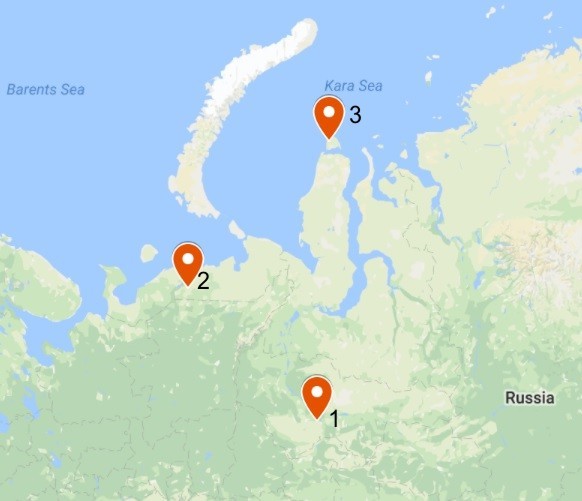 Figure S2. Growth dynamics of strains Sph1T (A), OZ2 (B), and Sph56 (C) at different incubation temperatures. Circles, triangles and squares indicate incubations at 20, 10 and 4oC, respectively. Data are means of triplicate. 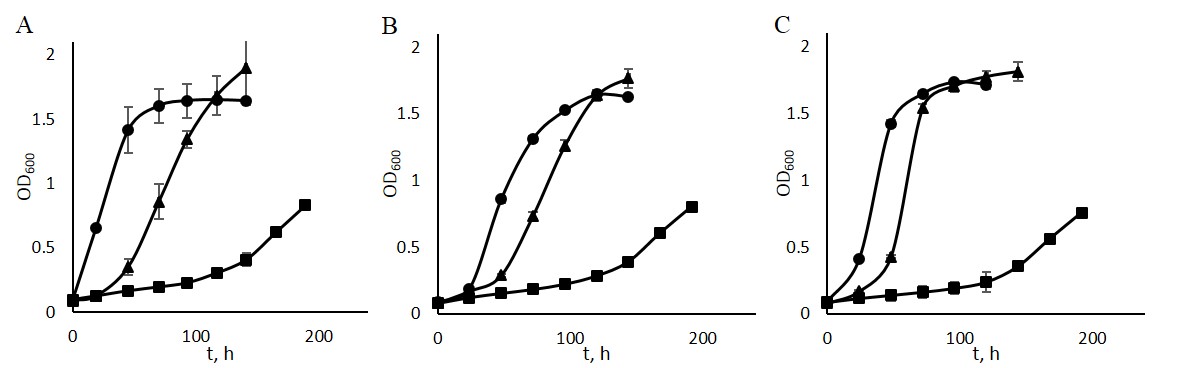 Fig. S3  Multiple Alignment of histidine rich regions of M. psychrotolerans  potential hopanoid desaturase POZ53527.1 compared with other characterized members of the fatty acid hydroxylase (FAH) superfamily. Proteins that belong to the FAH superfamily contain two copies of a HXHH motif. Sequences used for the alignment were the potential hopanoid desaturase; POZ53527.1 (M. psychrotolerans sph1), sterol desaturase; P32353 (Saccharomyces cerevisiae ATCC 20450), sterol deethylase; XP_001017777 (Tetrahymena thermophila SB210), ornithine lipid hydroxylase; WP_015340785 (R. tropici CIAT 899), C-4 sterol methyl oxidase; P53045 (S. cerevisiae strain ATCC 204508), ceramide very long chain fatty acid hydroxylase; Q03529 (S. cerevisiae ATCC 20450) and very-long-chain aldehyde decarbonylase; F4HVY0 (A. thaliana).POZ53527.1_M.psychrotolerans    92 YWQHV-ASH 99 		 104 LWR-LHQVHHS 113 		 188   LHRIHHS 194      P32353_S.cerevisiae            197 YLAHR-WLH 204 		 208 VYRALHKPHHK 218 		 287   CHTVHHL 293      XP_001017777_T.thermophila     141 YWKHR-LLH 148 		 152 FWY-FHRNHHS 161 		 240   HHNLHHS 246      WP_015340785_R.tropici         138 YMAHR-LAH 145 		 150 LWR-FHALHHS 159 		 231   LHRWHHS 237      P53045_S.cerevisiae            157 YWAHR-LFH 164 		 168 FYKYIHKQHHR 178 		 263   HHDLHHH 269      Q03529_S.cerevisiae            241 YGLHRFLFH 249 		 264 HFL-LHGCHHY 273 		 344   YHLEHHY 350      F4HVY0_A.thaliana              143 YWLHK-ALH 150 		 154 LYSRYHSHHHS 164 		 247   YHSLHHT 253      Consensus                             *    *     		          *  **      		        *  **           References Aarts, M. G., Keijzer, C. J., Stiekema, W. J., and Pereira, A. (1995). Molecular characterization of the CER1 gene of arabidopsis involved in epicuticular wax biosynthesis and pollen fertility. The Plant Cell 7, 2115–2127. doi:10.1105/tpc.7.12.2115.Arthington, B. A., Bennett, L. G., Skatrud, P. L., Guynn, C. J., Barbuch, R. J., Ulbright, C. E., et al. (1991). Cloning, disruption and sequence of the gene encoding yeast C-5 sterol desaturase. Gene 102, 39–44.Bard, M., Bruner, D. A., Pierson, C. A., Lees, N. D., Biermann, B., Frye, L., et al. (1996). Cloning and characterization of ERG25, the Saccharomyces cerevisiae gene encoding C-4 sterol methyl oxidase. Proc. Natl. Acad. Sci. U.S.A. 93, 186–190.El-Gebali, S., Mistry, J., Bateman, A., Eddy, S. R., Luciani, A., Potter, S. C., et al. The Pfam protein families database in 2019. Nucleic Acids Res. doi:10.1093/nar/gky995.Mitchell, A. G., and Martin, C. E. (1997). Fah1p, a Saccharomyces cerevisiae Cytochromeb 5 Fusion Protein, and ItsArabidopsis thaliana Homolog That Lacks the Cytochromeb 5 Domain Both Function in the α-Hydroxylation of Sphingolipid-associated Very Long Chain Fatty Acids. J. Biol. Chem. 272, 28281–28288. doi:10.1074/jbc.272.45.28281.Tomazic, M. L., Najle, S. R., Nusblat, A. D., Uttaro, A. D., and Nudel, C. B. (2011). A Novel Sterol Desaturase-Like Protein Promoting Dealkylation of Phytosterols in Tetrahymena thermophila▿. Eukaryot Cell 10, 423–434. doi:10.1128/EC.00259-10.Vences-Guzmán, M. Á., Guan, Z., Ormeño-Orrillo, E., González-Silva, N., López-Lara, I. M., Martínez-Romero, E., et al. (2011). Hydroxylated ornithine lipids increase stress tolerance in Rhizobium tropici CIAT899. Mol. Microbiol. 79, 1496–1514. doi:10.1111/j.1365-2958.2011.07535.x.Viklund, H., and Elofsson, A. (2008). OCTOPUS: improving topology prediction by two-track ANN-based preference scores and an extended topological grammar. Bioinformatics 24, 1662–1668. doi:10.1093/bioinformatics/btn221.StrainTemperature (°C) Temperature (°C) Temperature (°C) Strain20104Sph1T0.0610.0380.013OZ20.0640.0310.016Sph560.0570.0410.012StrainTime (h) Time (h) Time (h) Strain20104Sph1T11.418.353.7OZ210.822.644.2Sph5612.116.956.1AccessionProtein name (Uniprot)Gene PFAMTMHReferenceEnzymatic activityOrganism POZ53527.1Sterol desaturaseAADEFJLK_00554PF041165This workHopanoid desaturaseMethylovulum psychrotolerans Sph1TP32353Delta(7)-sterol 5(6)-desaturaseERG3PF041164(Arthington et al., 1991)Ergosterol desaturaseSaccharomyces cerevisiae ATCC 204508XP_001017777Sterol desaturaseTTHERM_00438800PF041164(Tomazic et al., 2011)Sterol deethylaseTetrahymena thermophila SB210WP_015340785Ornithine lipid hydroxylaseolsEPF041165(Vences-Guzmán et al., 2011)Hydroxylation of ornithine head groupRhizobium tropici CIAT 899P53045Methylsterol monooxygenaseERG25PF041164(Bard et al., 1996)C4 methyl oxidaseSaccharomyces cerevisiae ATCC 204508Q03529Ceramide very long chain fatty acid hydroxylase SCS7SCS7PF04116 / PF00173 4(Mitchell and Martin, 1997)Hydroxylation of  very long chain fatty acid of dihydroceramides at C-2 Saccharomyces cerevisiae ATCC 204508F4HVY0Very-long-chain aldehyde decarbonylase CER1CER1PF04116 / PF12076 6(Aarts et al., 1995)DecarbonylaseArabidopsis thaliana 